Publicado en Madrid el 03/08/2022 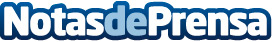 GeoPost/DPDgroup anuncia un aumento de los ingresos semestrales en un entorno difícilGeoPost/DPDgroup, propietario de Tipsa y Seur, ha mejorado un 4,5% sus ingresos en el primer semestre del año, hasta los 7.500 millones de euros, en comparación con el mismo semestre del año anterior, a pesar de que los paquetes entregados en todo el mundo cayeron un 2% desde el año anterior, hasta 1.000 millones de unidades.

Datos de contacto:Jorge669615509Nota de prensa publicada en: https://www.notasdeprensa.es/geopostdpdgroup-anuncia-un-aumento-de-los_1 Categorias: Nacional Finanzas Sociedad Recursos humanos http://www.notasdeprensa.es